Air Quality and Particulate Matter DatasheetHow can we know how clean and healthy the air is?Together, we are going to find out:How can we measure how clean (healthy) the air is that we breathe?Does the air carry particulate matter (PM)?What should we do when the air is dirty (unhealthy)?1. Let’s figure out how air quality is measured and why it’s important to know.First, watch the Wildfires in the West Cause Air Pollution. Do a think-pair-share on what you observed:Why do wildfires cause air pollution? What happens to the air when there is a wildfire? How do you think smoke from wildfire travels so far away? The Air Quality Index, or AQI for short, is a rating system that tells us how healthy the air outside is.Watch Why is Coco Orange? to learn about how air quality is measured.What does Coco say you should do when the air outside is not healthy?As a class, look at the Air Quality Index chart.What information does it tell? Which colors mean the air is healthy? Which colors mean the air is unhealthy? 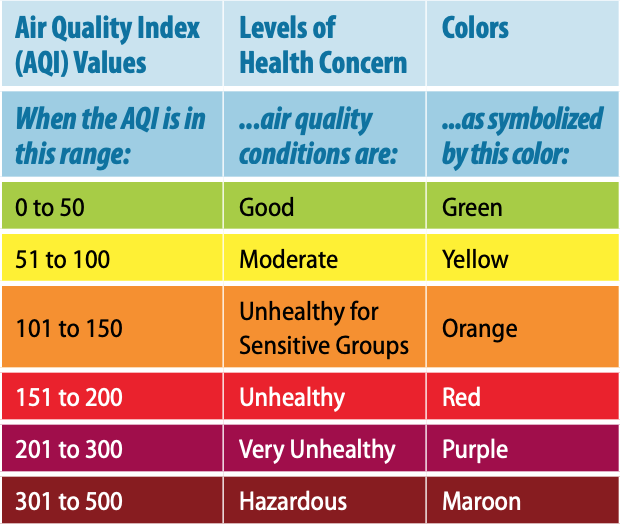 Use the AQI chart to help you complete the “What Color is Your Air Today?” activity sheet for grade K or grades 1-2.2. Wind and PM Data Table: Collect at your school!2. Wind and PM Data Table: Collect at your school!2. Wind and PM Data Table: Collect at your school!2. Wind and PM Data Table: Collect at your school!2. Wind and PM Data Table: Collect at your school!DateWind DirectionUse the Wind Streamer to observe the direction the wind is blowing from.Circle the wind direction on the compass.Wind SpeedEstimate the wind strength by observing trees, flags, etc.Circle the box that matches how much the wind is blowingPM 2.5 LevelWrite the PM 2.5 number from AirNow.govAir Quality ColorColor the circle to match the PM level(green, yellow, orange, red, or purple)Day: 1Date: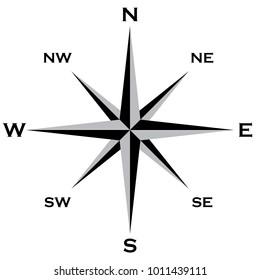 ⃞ No Wind⃞ Light Wind⃞ Strong WindPM 2.5 level:PM 2.5 Air Quality Color:Day: 2Date:⃞ No Wind⃞ Light Wind⃞ Strong WindPM 2.5 level:PM 2.5 Air Quality Color:DateWind DirectionWind SpeedPM 2.5 LevelAir Quality ColorDay: 3Date:⃞ No Wind⃞ Light Wind⃞ Strong WindPM 2.5 level:PM 2.5 Air Quality Color:Day: 4Date:⃞ No Wind⃞ Light Wind⃞ Strong WindPM 2.5 level:PM 2.5 Air Quality Color:Day: 5Date:⃞ No Wind⃞ Light Wind⃞ Strong WindPM 2.5 level:PM 2.5 Air Quality Color:3. PM Catcher: Use a hand lens to count how many PM particles are trapped.Place your PM Catcher in the space below (sticky side down for tape, sticky side up for Vaseline)Using a hand lens to view, look closely to see if it contains small pieces of PM. Can you see PM pieces? If yes, count how many pieces are on the PM Catcher. Write the number of PM pieces: __________4. Let’s analyze our PM 2.5 data and PM Catcher results.Review the Air Quality Index (AQI) below and the Wind and PM data table where you recorded data in section 2 of the datasheet.Look at your PM data table. Count the number of PM 2.5 air quality days for each AQI color:Number of green days 🌝:________________Number of yellow days 🙂:________________Number of orange days 🙁:________________Number of red days 🙁:________________Number of purple days 🙁:________________We’re there more good air quality days or bad air quality days? Circle your results:🙂 More clean, healthy air days                  🙁 More dirty, unhealthy air daysCircle the type of PM Catcher you made:       	Tape		VaselineWas PM on your PM Catcher?          No		Yes, number of PM pieces: _______Class Reflection: Share your thoughts on the following questions as a class:What did you enjoy in learning about Air Quality (AQ)?Explain what PM is in your own words.How do the AQ colors help us know how good or bad the air is?What is one thing we should do when the AQ is not healthy?